РЕСПУБЛИКА  КРЫМ НИЖНЕГОРСКИЙ  РАЙОНМУНИЦИПАЛЬНОЕ ОБРАЗОВАНИЕНОВВОГРИГОРЬЕВСКОЕ  СЕЛЬСКОЕ  ПОСЕЛЕНИЕАДМИНИСТРАЦИЯ  НОВОГРИГОРЬЕВСКОГО  СЕЛЬСКОГО  ПОСЕЛЕНИЯ ПОСТАНОВЛЕНИЕ № 19От 06 февраля 2024 годас. Новогригорьевка                 «Об утверждении Плана мероприятий по созданию условий для развития малого и среднего предпринимательства на территории Новогригорьевского сельского поселения Нижнегорского района Республики Крым на 2024-2026 годы»В соответствии с Федеральным законом от 06 октября 2003 N 131-ФЗ «Об общих принципах организации местного самоуправления в Российской Федерации», Федеральным законом от 24.07.2007 №209-ФЗ «О развитии малого и среднего предпринимательства  в Российской Федерации», Уставом муниципального образования Новогригорьевское сельское поселение  Нижнегорского района Республики Крым, администрации Новогригорьевского сельского поселения,                                                              ПОСТАНОВЛЯЕТ :Утвердить План мероприятий по созданию условий для развития малого и среднего предпринимательства на территории Новогригорьевского сельского поселения Нижнегорского района Республики Крым на 2024-2026 годы           2.Обнародовать данное постановление путём размещения его на информационном стенде администрации Новогригорьевского сельского поселения по адресу: Республика Крым, Нижнегорский район, с.Новогригорьевка, ул.Мичурина, 59 и на официальном сайте  администрации: http://novogrigor-adm91.ru.3.Настоящее постановление вступает в силу с момента его обнародования.4.Контроль за исполнением настоящего постановления оставляю за собой.Председатель Новогригорьевского сельского совета-глава администрацииНовогригорьевского сельского поселения	         А.М.ДанилинПриложениек постановлению Новогригорьевскогосельского поселенияот 06.02.2024 №19План мероприятий мероприятий по созданию условий для развития малого и среднего предпринимательства на территории Новогригорьевского сельского поселения Нижнегорского района Республики Крым на 2024-2026 годы»№Наименование мероприятияОтветственныеСрокип/писполнителиисполнения12341.Разработка нормативных правовых актовАдминистрация  сельского поселения По мере необходимостипо вопросам малого и среднего предпринимательства поселения2.Организация и проведение работы с обращениями субъектов малого и среднего предпринимательства, поступившими в администрацию Новогригорьевского сельского поселения  Нижнегорского района Республики КрымАдминистрация  сельского поселения По мере необходимости3.Размещение на официальном сайте администрации Новогригорьевского сельского поселения материалов для малого и среднего предпринимательстваАдминистрация  сельского поселения По мере поступления4.Освещение в СМИ деятельности субъектов малого и среднего предпринимательстваАдминистрация  сельского поселения По мере поступления 5.Подготовка и проведение «круглых столов», деловых встреч, собраний и совещаний по вопросам развития малого и среднего предпринимательства Администрация  сельского поселения ежегодно6Публикация информационных материалов по вопросам развития  малого предпринимательства Администрация  сельского поселения По мере поступления 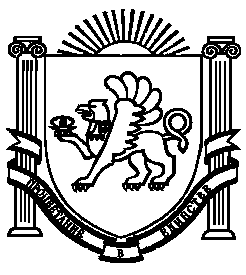 